Открытые окна - опасность для ребенка!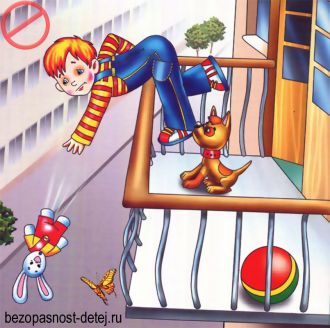 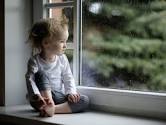 как защитить ребенка от падения из окна:Большинство случаев происходит тогда, когда родители оставляют детей без присмотра. Не оставляйте маленьких детей одних.Отодвиньте от окон все виды мебели, чтобы ребенок не смог залезть на подоконник.Не рассчитывайте на москитные сетки! Они  не предназначены для защиты от падений, напротив дают ощущение ложной безопасности. Очень часто дети выпадают вместе с сетками.По возможности, открывайте окна сверху, а не снизу.Ставьте на окна специальные фиксаторы, которые не позволяют ребенку открыть окно более чем на несколько сантиметров.Если Вы что-то показываете ребенку из окна – всегда крепко фиксируйте его, будьте готовы к резким движениям малыша, не держите ребенка за одежду.Не оставлять детей без присмотра в комнатах с открытыми окнами даже на короткий срок, поскольку это может привести к трагическим последствиям.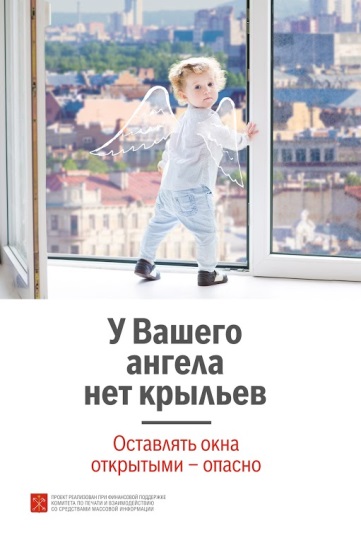 